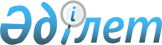 "Қазақстан Республикасының өкілдерін Халықаралық Аралды құтқару қорының басқармасына, Атқарушы комитетіне және Тексеру комиссиясына жіберу және "Қазақстан Республикасының өкілдерін Халықаралық Аралды құтқару қорының басқармасына, Атқарушы комитетіне және Тексеру комиссиясына жіберу және "Қазақстан Республикасының өкілдерін Халықаралық Аралды құтқару қорының басқармасына, Атқарушы комитетіне және Тексеру комиссиясына жіберу туралы" Қазақстан Республикасы Үкіметінің 2016 жылғы 31 қазандағы № 645 қаулысының күші жойылды деп тану туралы" Қазақстан Республикасы Үкіметінің 2020 жылғы 7 сәуірдегі № 184 қаулысының күші жойылды деп тану туралы" Қазақстан Республикасы Үкіметінің 2024 жылғы 30 қаңтардағы № 47 қаулысына өзгеріс енгізу туралыҚазақстан Республикасы Үкіметінің 2024 жылғы 24 маусымдағы № 493 қаулысы.
      Қазақстан Республикасының Үкіметі ҚАУЛЫ ЕТЕДІ:
      1. "Қазақстан Республикасының өкілдерін Халықаралық Аралды құтқару қорының басқармасына, Атқарушы комитетіне және Тексеру комиссиясына жіберу және "Қазақстан Республикасының өкілдерін Халықаралық Аралды құтқару қорының басқармасына, Атқарушы комитетіне және Тексеру комиссиясына жіберу және "Қазақстан Республикасының өкілдерін Халықаралық Аралды құтқару қорының басқармасына, Атқарушы комитетіне және Тексеру комиссиясына жіберу туралы" Қазақстан Республикасы Үкіметінің 2016 жылғы 31 қазандағы № 645 қаулысының күші жойылды деп тану туралы" Қазақстан Республикасы Үкіметінің 2020 жылғы 7 сәуірдегі № 184 қаулысының күші жойылды деп тану туралы" Қазақстан Республикасы Үкіметінің 2024 жылғы 30 қаңтардағы № 47 қаулысына мынадай өзгеріс енгізілсін:
      1-тармақтың екінші абзацы мынадай редакцияда жазылсын:
      "Қазақстан Республикасы Премьер-Министрінің орынбасары Қанат Алдабергенұлы Бозымбаев Халықаралық Аралды құтқару қорының басқармасына;".
      2. Осы қаулы қол қойылған күнінен бастап қолданысқа енгізіледі.
					© 2012. Қазақстан Республикасы Әділет министрлігінің «Қазақстан Республикасының Заңнама және құқықтық ақпарат институты» ШЖҚ РМК
				
      Қазақстан РеспубликасыныңПремьер-Министрі

О. Бектенов
